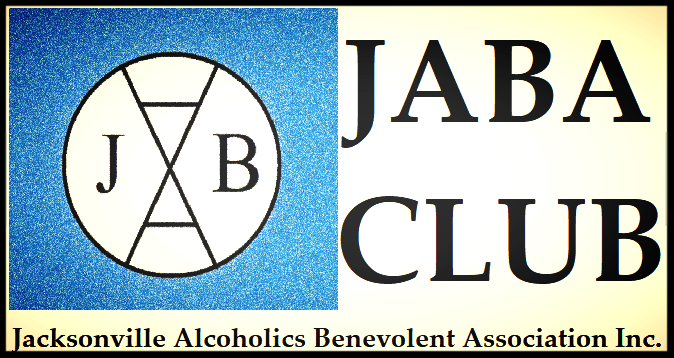 Call to Order and PrayerMeeting called to order at 7:25 pm with opening prayer by Tom G.AttendeesTom G., Joe C., Kelly A., Vicki T., Randy Z., Kenny T., Jeff D.Directors not presentTodd L.Meeting Agenda GivenHanded out by Tom G.Approval of Previous Minutes
Previous minutes emailed prior to meeting. Motion and voted to approve.
Reports
Managers report given by Jeff D. emailed prior to meeting.Treasurers report given by Kelly A. emailed prior to meeting.Facilities report given by Kenny T. and Randy Z. Discussed repair issues.  Budget initiative: Written policy was reviewed and voted to approve. Written Policy will be distributed to all Directors at next meeting. Committee action items were discussed. Date to visit First Atlantic Bank to meet with loan officer. Date to meet with building committee. Announcements
None
Other Business
None
Adjournment
Meeting adjourned at 8:25 pm and close with prayer led by Tom G.DATE:Wednesday, February 20th, 2019TIME:7:15 pmLOCATION:3645 Spring Park Rd 32207SECRETARY APPROVAL:
(Signature & Date)Joe calabro 2-20-19